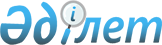 О внесении изменения и дополнения в постановление Правления Национального Банка Республики Казахстан от 31 марта 2001 года N 86 "Об условиях определения рейтинга и минимальном рейтинге для страховой (перестраховочной) организации-нерезидента Республики Казахстан и утверждении перечня рейтинговых агентств"
					
			Утративший силу
			
			
		
					Постановление Правления Национального Банка Республики Казахстан от 19 октября 2001 года N 414 Зарегистрирован в Министерстве юстиции Республики Казахстан 30 ноября 2001 года N 1688. Утратило силу - постановлением Правления Агентства Республики Казахстан по регулированию и надзору финансового рынка и финансовых организаций от 29 октября 2005 года N 384 (V053959)



      В целях обеспечения финансовой устойчивости страховых (перестраховочных) организаций и, принимая во внимание изменения на мировом рынке страховых услуг, а также рассмотрев представление Департамента банковского и страхового надзора, Правление Национального Банка Республики Казахстан постановляет: 



      1. В постановление Правления Национального Банка Республики Казахстан от 31 марта 2001 года N 86 
 V011503_ 
 "Об условиях определения рейтинга и минимальном рейтинге для страховой (перестраховочной) организации-нерезидента Республики Казахстан и утверждении перечня рейтинговых агентств" внести следующие изменение и дополнение: 



      1) приложение N 1 дополнить пунктом 5 следующего содержания: "5. Российское рейтинговое агентство "Эксперт-РА"; 



      2) в пункте 2 приложения N 2: слова "не ниже "ВВВ-" (по классификации "Standard & Poors")" заменить словами "не ниже "ВВ+" (по классификации "Standard & Рооrs"), или не ниже "А++" (по классификации Российского рейтингового агентства "Эксперт-РА")". 



      2. Департаменту банковского и страхового надзора (Мекишев А.А.): 



      1) совместно с Юридическим департаментом (Шарипов С.Б.) принять меры к государственной регистрации в Министерстве юстиции Республики Казахстан настоящего постановления; 



      2) в десятидневный срок со дня государственной регистрации в Министерстве юстиции Республики Казахстан довести настоящее постановление до сведения заинтересованных подразделений центрального аппарата, территориальных филиалов Национального Банка Республики Казахстан и страховых организаций. 



      3. Настоящее постановление вводится в действие по истечении 


четырнадцати дней со дня государственной регистрации в Министерстве 


юстиции Республики Казахстан. 


     4. Контроль за исполнением настоящего постановления возложить на 


Председателя Национального Банка Республики Казахстан Марченко Г.А.


       Председатель


       (Специалисты: Пучкова О.Я.,


                     Абрамова Т.М.)

					© 2012. РГП на ПХВ «Институт законодательства и правовой информации Республики Казахстан» Министерства юстиции Республики Казахстан
				